             :АРАР						                 ПОСТАНОВЛЕНИЕ              «11» сентябрь   2018 йыл                        № 43                                «11» сентября 2018 года «О подготовке предложений по  проекту Правил землепользования и застройки (в новой редакции)»Руководствуясь Градостроительным кодексом Российской Федерации, Уставом сельского поселения Мерясовский сельсовет муниципального района Баймакский район Республики Башкортостан, Федеральным законом от 06.10.2003  №131- ФЗ «Об общих принципах организации местного самоуправления в РФ» Администрация СП Мерясовский сельсовет   ПОСТАНОВЛЯЕТ:1. Принять решение о подготовке предложений по проекту Правил землепользования и застройки (в новой редакции)  .2.Создать комиссию для   рассмотрения  предложений по проекту Правил землепользования и застройки (в новой редакции)  СП Мерясовский с/с МР Баймакский район РБ в составе: Председатель комиссии: глава сельского поселения Мерясовский  сельсовет муниципального района Баймакский район РБ –  Хафизова Т.М.
Секретарь комиссии: - землеустроитель- секретарь комиссии – Хасанов А.Ш.
 Члены комиссии: управляющий  делами администрации сельского поселения Мерясовский  сельсовет – Абдрахимова Э.З.депутат Совета СП Мерясовский с/с МР Баймакский р/н РБ, председатель комиссии по развитию предпринимательства, земельным вопросам, благоустройству и экологии  - Надербаев Р.Р. Староста с.Мерясово СП Мерясовский сельсовет- Рахматуллин Ф.З.4.Комиссии рассмотреть предложения по проекту Правил землепользования и застройки (в новой редакции)  и  обеспечить проверку проекта.5. Контроль за выполнением настоящего постановления оставляю за собой.Глава поселениясельского поселенияМерясовский сельсоветмуниципального районаБаймакский районРеспублика Башкортостан:                                                    Т.М.Хафизова                БАШ?ОРТОСТАН РЕСПУБЛИКА№ЫБАЙМА? РАЙОНЫМУНИЦИПАЛЬ  РАЙОНЫНЫ*МЕР»( АУЫЛ СОВЕТЫАУЫЛ  БИЛ»М»№ЕХАКИМИ»ТЕ453660,Баш7ортостан Республика3ы,Байма7 районы, Мер29 ауылы, А.Игебаев урамы, 1Тел. 8(34751) 4-28-44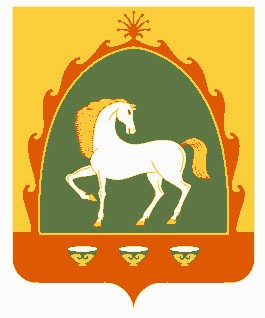 РЕСПУБЛИКА БАШКОРТОСТАНАДМИНИСТРАЦИЯСЕЛЬСКОГО ПОСЕЛЕНИЯМЕРЯСОВСКИЙ СЕЛЬСОВЕТМУНИЦИПАЛЬНОГО РАЙОНАБАЙМАКСКИЙ РАЙОН453660, Республика Башкортостан,Баймакский  район, с.Мерясово, ул.А.Игибаева,1Тел. 8(34751)4-28-44